Ponedjeljak 18.5.2020.sat razrednika:  Mediji i sredstva ovisnosti, razgovaraj s roditeljima o medijima: koji su ti dostupni, koje ti medije koristiš,  kako mediji mogu postati ovisnost, poznaješ li koga tko je ovisan o medijima?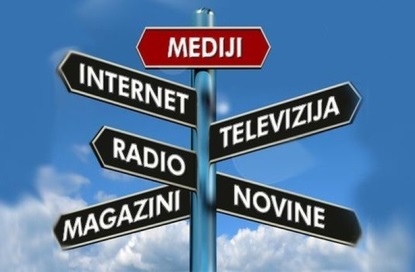 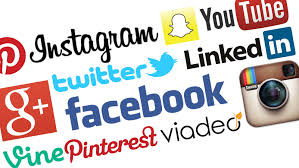 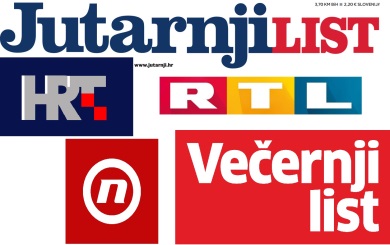 matematika:  Rješavajući zadatke u RB na 94. i 95.str. vježbaj  Izračunavanje površine kvadrata (od 5 zadataka jedan ne trebaš riješiti, odabir je na tebi! Prekriži ga a ostale riješi).priroda i društvo: Naselja nizinskih krajevau bilježnicu ispod naslova napiši po jednu rečenicu o svakom gradu o kojem je pisano u udžbeniku od 111.do 115 stranice. I u prezentaciji si čitao/la o njima.njemački jezik: U udžbeniku na str. 74. i 75. nalaze se zadatci za treniranje vještina slušanja (zad 1.) i čitanja (zad. 2. i 3.).             Link za slušanje (ili na cd-u br. 41)              https://www.profil-klett.hr/sites/default/files/metodicki-kutak/41_track_41.mp3